Phần đáp án câu trắc nghiệm: Tổng câu trắc nghiệm: 33.SỞ GD&ĐT HƯNG YÊNTRƯỜNG THPT TRIỆU QUANG PHỤC(Không kể thời gian phát đề) ĐÁP ÁN MÔN TIẾNG ANH – Khối lớp 12 Thời gian làm bài : 60 phút 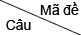 2242342352362371AAABB2BBAAD3CADBC4ACDAC5CBBDA6BCCDD7DCCCB8ABBCB9DCBAA10DCCAC11AACDA12ADBCA13BBADB14BDBCC15ABCAB16CBBAB17BCBBA18ACDBC19CACAC20BBCDB21DCACC22BAADC23CABBB24CCDCA25CCABA26DBCBD27BACAB28CDDDB29BCDBD30BDCCA31DABCD32ACDAC33ADDAB34BBBBB35DDDDD36DDDDD37CCCCC38DDDDD39DDDDD40BBBBB41CCCCC42BBBBB43CCCCC44BBBBB45BBBBB46DDDDD47BBBBB48DDDDD49DDDDD50CCCCC2382392402412421BDDBD2BBBAC3CCADA4AABCC5DAABC6CCCCC7ADCDB8DDDAD9BBBDA10BCABD11ADADD12DBBDB13DDCBB14ACBCD15BDAAC16CACDD17ADCBB18CBBBB19CBADD20BCBCC21DDCBD22CCCCB23CDDCD24CADCB25BCABD26CAABA27DADCD28ABBAA29BBADD30CCCCC31CCBBB32ADCBD33DCCCC34BBBBB35DDDDD36DDDDD37CCCCC38DDDDD39DDDDD40BBBBB41CCCCC42BBBBB43CCCCC44BBBBB45BBBBB46DDDDD47BBBBB48DDDDD49DDDDD50CCCCC2432441CC2BC3BA4CD5CA6DD7AB8AB9DA10CD11BA12AD13DB14AD15AB16BD17DC18DC19AA20CB21AB22DD23DA24CC25CB26BC27DD28AD29DC30AB31AC32DC33CC34BB35DD36DD37CC38DD39DD40BB41CC42BB43CC44BB45BB46DD47BB48DD49DD50CC